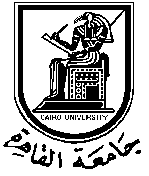 كلية رياض الأطفالقسم العلوم النفسيةالذكاء الوجداني وعلاقته بمصدر الضبط لطفل الروضة بحث مقدم من الباحثة نجــلاء محمد على إبراهيم  المدرس المساعد – بقسم  "رياض الأطفال" كلية التربية النوعية – جامعة بنهالنيل درجة دكتوراه الفلسفة فى التربية " رياض الأطفال"إشراف2008م - 1429هـمستخلص الرسالة ( Abstract)المستخلص باللغة العربية 000الاسم : نجلاء محمد علي إبراهيمعنوان الدراسة : الذكاء الوجداني وعلاقته بمصدر الضبط  لطفل الروضةتهدف الدراسة الحالية إلي : معرفة العلاقة بين الذكاء الوجداني ومصدر الضبط الداخلي والخارجي لطفل الروضة ، وما هي مكونات الذكاء الوجداني المنبئة بمصدر الضبط الداخلي والخارجي لطفل الروضة ؟بلغت العينة الأساسية للدراسة الحالية (325) طفلاً من الجنسين(170ذكراً- 155 أنثي) من أطفال الروضة الذين تتراوح أعمارهم بين (4-6) سنوات  الملتحقين ببعض المدارس الحكومية والتجريبية التابعة لمدينة بنها .ولقد أشارت النتائج إلي وجود علاقة إرتباطية موجبة بين مصدر الضبط الداخلي وكل من  ( فهم الانفعالات – إدراك الانفعالات – إدارة الانفعالات ). كما أشارت النتائج إلي وجود علاقة إرتباطية سالبة بين مصدر الضبط الخارجي وكل من  ( فهم الانفعالات – إدراك الانفعالات – إدارة الانفعالات ) كما أوضحت النتائج أيضاً إلي أنه يمكن التنبؤ بمصدر الضبط الداخلي لطفل الروضة من خلال مكونات الذكاء الوجداني (إدارة الانفعالات – إدراك الانفعالات – فهم الانفعالات) كما أنه يمكن التنبؤ بمصدر الضبط الخارجي في ضوء مكونات الذكاء الوجداني  ( فهم الانفعالات – إدراك الانفعالات- إدارة الانفعالات ) وهي مرتبة تنازلياً حسب ما حققته نتائج (ف) في الدراسة الحالية. الكلمات الدالة :  الذكاء الوجداني –  مصدر الضبط  –  طفل الروضة أ.د. سهير كامل أحمدأستاذ ورئيس قسم العلوم النفسية والعميد الأسبق لكلية رياض الأطفال - جامعة القاهرةأ.د. بطرس حافـظ بطرسأستاذ الصحة النفسية ووكيل كلية رياض الأطفال لشئون التعليم والطلابجامعة القاهرة